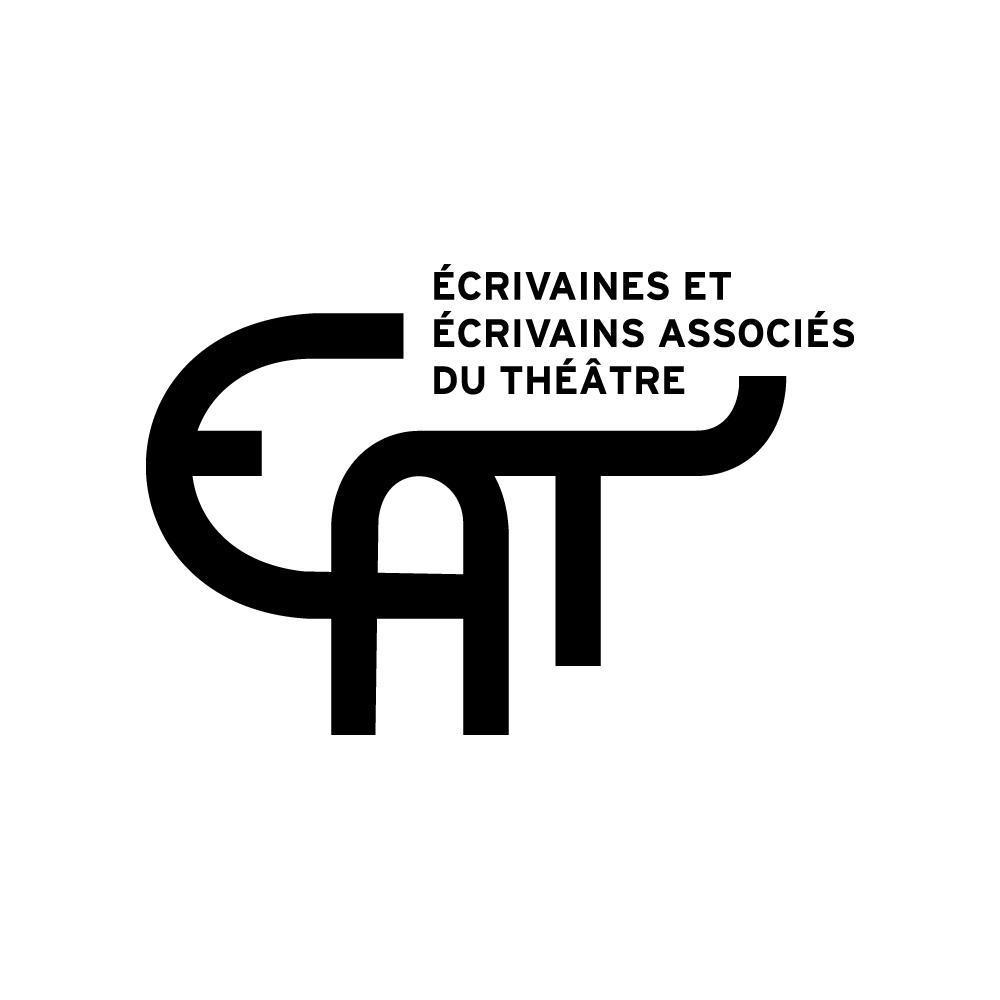 Adhésion et cotisation 2024 Chères autrices et chers auteurs, Le développement croissant de notre association nécessite plus que jamais votre adhésion. L’adhésion pour l’année 2024 est de 60€ (soixante euros).  Si vous souhaitez faire un don à notre association, ce don peut être versé sur le même chèque en complément de votre adhésion annuelle.  À signaler que notre association bénéficie du rescrit fiscal. Si vous êtes donateur, vous pourrez donc déduire de vos impôts, 66% de votre don.  Si vous optez fiscalement pour le régime des frais réels, vous pouvez y intégrer votre adhésion aux E.A.T.***Si vous souhaitez faire un don à une délégation, vous devez obligatoirement faire deux chèques, un pour l’adhésion annuelle et l’autre pour le don. Nous vous remercions de bien vouloir indiquer au dos du chèque le nom de la délégation.  Nous vous prions de bien vouloir adresser votre adhésion directement au bureau : Écrivaines et Écrivaines Associés du Théâtre 10 rue Boulay – 75017 PARIS Avec nos plus cordiales salutations. Je soussignéeAdhésion pour l’année 2024 à l’association : Les Écrivaines et Écrivains Associés du Théâtre Adhésion annuelle : 60€Ci-joint un chèque de _________________ € à l’ordre de : Écrivaines et Écrivains Associés du Théâtre. Ou par virement :  Les Écrivaines et Écrivains Associés du Théâtre IBAN : FR76 1010 7001 0600 4120 6158 834 Code BIC : BREDFRPPXXX  
Date : _________________________ 				Signature : Nom PrénomAdresse